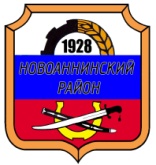 ПОСТАНОВЛЕНИЕ ГЛАВЫ НОВОАННИНСКОГО муниципального РАЙОНА ВОЛГОГРАДСКОЙ ОБЛАСТИот 11.11.2011 г. № 1489Об утверждении административного регламента по предоставлению муниципальной услуги «Выдача разрешений на право организации розничного рынка» на территории Новоаннинского муниципального района	Во исполнение ст. 13 Федерального закона от 27 июля 2010 г. № 210-ФЗ «Об организации предоставления государственных и муниципальных услуг» и в соответствии с постановлением Главы Новоаннинского муниципального района от 06 сентября 2011 г. № 47-а «О порядке разработки и утверждения административных регламентов предоставления муниципальных услуг», постановляю:         	1. Утвердить административный регламент по предоставлению муниципальной услуги «Выдача разрешений на право организации розничного рынка» на территории Новоаннинского муниципального района (прилагается).          	3. Настоящее постановление вступает в силу со дня подписания и подлежит  опубликованию в официальном издании «Новоаннинский вестник» в установленном порядке  и размещению  на официальном сайте в информационно-телекоммуникационной сети Интернет.        	4. Контроль за исполнением настоящего постановления оставляю за собой.	И.о. Главы Новоаннинскогомуниципального района	          		           	            П.Ф. Чулков     Утвержденпостановлением Главы Новоаннинскогомуниципального района от 11.11.2011 г. № 1489Административный регламент
по предоставлению муниципальной услуги «Выдача разрешений на право организации розничного рынка» на территории Новоаннинского муниципального района
Общие положенияПредметом регулирования настоящего административного регламента по предоставлению муниципальной услуги «Выдача разрешений на право организации розничного рынка» (далее - Регламент) являются сроки и последовательность административных процедур должностных лиц в процессе предоставления муниципальной услуги «Выдача разрешений на право организации розничного рынка» в целях повышения качества предоставления и доступности муниципальной услуги, создания комфортных условий для получателей муниципальной услуги.Заявителями на получение муниципальной услуги выступают юридические лица в лице руководителей либо представителей юридического лица по доверенности, зарегистрированные в установленном законодательством Российской Федерации порядке, которым принадлежат объект или объекты недвижимости, расположенные на территории, в пределах которой предполагается организация розничного рынка (далее - заявители).Информация о предоставлении муниципальной услуги, а так же бланки документов, необходимых для предоставления услуги, могут быть получены заявителями следующим образом:при обращении в отдел экономики Администрации Новоаннинского муниципального района, находящимся по адресу: 403958, г. Новоаннинский, пл. Ленина, 5, каб. 10, 22. График работы: ежедневно, кроме субботы, воскресенья и нерабочих праздничных дней, с 8.00 до 17.00 часов, с перерывом на обед с 12.00 до 13.00 часов.по телефонам отдела экономики Администрации Новоаннинского муниципального района – 8/84447/ 3-60-46, 3-60-95.по электронной почте (адрес электронной почты Администрации Новоаннинского муниципального района: ra_novan@volganet.ru.в информационно-телекоммуникационной сети Интернет на официальном сайте Администрации Новоаннинского муниципального района (адрес сайта - http://www.newanna.ru).в информационно-телекоммуникационной сети Интернет с использованием федеральной государственной информационной системы «Единый портал государственных и муниципальных услуг (функций)» (адрес сайта - http://www.gosuslugi.ru).Стандарт предоставления муниципальной услугиМуниципальная услуга "Выдача разрешений на право организации розничного рынка" на территории Новоаннинского муниципального района предоставляется администрацией Новоаннинского муниципального района.Распоряжением Главы Новоаннинского муниципального района от 28.05.2007 г. № 135-р уполномоченным органом по выдаче разрешений на право организации розничных рынков на территории Новоаннинского муниципального района определен отдел экономики Администрации Новоаннинского муниципального района (далее - исполнитель услуги).Предоставление муниципальной услуги "Выдача разрешений на право организации розничного рынка" осуществляется в соответствии с:Конституцией Российской Федерации;Гражданским Кодексом Российской Федерации;Федеральным законом от 30.12.2006 N 271-ФЗ "О розничных рынках и о внесении изменений в Трудовой кодекс Российской Федерации";Постановлением Правительства Российской Федерации от 10.03.2007 N 148 "Об утверждении Правил выдачи разрешений на право организации розничного рынка";Постановлением Главы Администрации Волгоградской области от 04.05.2007 г. N 722 "Об организации розничных рынков на территории Волгоградской области";Уставом Новоаннинского муниципального района;Распоряжением Главы Новоаннинского муниципального района от 28.05.2007 г. № 135-р «О создании уполномоченного органа по выдаче разрешений на право организации розничных рынков на территории Новоаннинского муниципального района».Результатом предоставления муниципальной услуги является:выдача разрешения на право организации розничного рынка;Разрешение выдается на срок, не превышающий пяти лет. В случае, если объект или объекты недвижимости, где предполагается организовать рынок, принадлежат юридическому лицу на праве аренды, разрешение выдается (продлевается) на срок, не превышающий срок действия договора аренды.продление срока действия разрешения;переоформление разрешения.Сроки предоставления муниципальной услуги устанавливаются в соответствии с действующим законодательством.Вручение (направление) заявителю уведомления о приеме заявления к рассмотрению производится в течение рабочего дня, следующего за днем поступления документов.Вручение (направление) заявителю уведомления о необходимости устранения нарушений в оформлении заявления и (или) представления отсутствующих документов производится в течение рабочего дня, следующего за днем поступления документов; Срок рассмотрения заявления о предоставлении разрешения составляет не более тридцати календарных дней со дня поступления указанного заявления.Срок рассмотрения заявления о продлении срока действия разрешения составляет не более пятнадцати календарных дней со дня поступления указанного заявления.Срок рассмотрения заявления о переоформлении разрешения составляет не более пятнадцати календарных дней со дня поступления указанного заявления.Уведомление заявителя о принятом решении осуществляется исполнителем услуги не позднее дня, следующего за днем принятия решения.Для получения разрешения заявителю необходимо представить исполнителю услуги следующие документы:Заявление, подписанное лицом, представляющим в соответствии с учредительными документами или доверенностью интересы этого юридического лица, удостоверенное печатью юридического лица, от имени которого подается заявление.Заявление на получение разрешения должно содержать следующую информацию:полное и (если имеется) сокращенное наименования (в том числе фирменное наименование);организационно-правовая форма заявителя, место его нахождения;государственный регистрационный номер записи о создании юридического лица и данные документа, подтверждающего факт внесения сведений о юридическом лице в Единый государственный реестр юридических лиц;идентификационный номер налогоплательщика и данные документа о постановке юридического лица на учет в налоговом органе;место нахождения объекта или объектов недвижимости, расположенных на территории, в пределах которой предполагается организовать розничный рынок;тип рынка, который предполагается организовать.Примерная форма заявления на получение разрешения на право организации розничного рынка приведена в приложении № 1 к настоящему Регламенту.Заявление на продление срока разрешения помимо информации, указанной в п. 2.5.1.1 данного Регламента, должно содержать:информацию о ранее выданном разрешении (регистрационный номер разрешения; дата выдачи и срок действия разрешения; реквизиты постановления администрации Новоаннинского муниципального района  о выдаче разрешения);срок продления действия разрешения.Примерная форма заявления на продление срока действия разрешения на право организации розничного рынка приведена в приложении № 2  к настоящему Регламенту.Заявление на переоформление разрешения помимо информации, указанной в п. 2.5.1.1 данного Регламента, должно содержать:информацию о ранее выданном разрешении (регистрационный номер разрешения; дата выдачи и срок действия разрешения; реквизиты постановления администрации Новоаннинского муниципального района  о выдаче разрешения);причины переоформления разрешения (реорганизация юридического лица в форме преобразования; изменение его наименования; изменение типа рынка).Примерная форма заявления на переоформление разрешения на право организации розничного рынка приведена в приложении № 3  к настоящему Регламенту.К заявлению прилагаются:копии учредительных документов (оригиналов учредительных документов в случае, если верность копий не удостоверена нотариально);выписка из Единого государственного реестра юридических лиц или ее нотариально удостоверенная копия;нотариально удостоверенная копия свидетельства о постановке юридического лица на учет в налоговом органе;нотариально удостоверенная копия документа, подтверждающего право на объект или объекты недвижимости, расположенные на территории, в пределах которой предполагается организовать рынок.Указанный в п.п. 2.5.1 и 2.5.2 настоящего Регламента перечень документов является исчерпывающим. Исполнитель услуги не вправе требовать от заявителя представления иных документов.В целях оказания услуги указанные в п.п. 2.5.1 и 2.5.2 настоящего Регламента документы могут быть предоставлены заявителем непосредственно в отдел экономики Администрации Новоаннинского муниципального района, расположенный по адресу: 403958, г. Новоаннинский, пл. Ленина, 5, каб. 10, 22.; либо направлены на указанный адрес почтой.Исполнитель услуги не вправе отказать заявителю в приеме документов, необходимых для предоставления услуги.Основаниями для приостановления или отказа в предоставления услуги являются:Предоставление услуги приостанавливается исполнителем в случае если:заявление оформлено не в соответствии с требованиями действующего законодательства и настоящего Регламента; в составе прилагаемых к заявлению документов отсутствуют необходимые документы.Основаниями для отказа заявителю в предоставлении услуги являются:Основания для отказа в выдачи разрешения на право организации розничного рынка:отсутствие права на объект или объекты недвижимости, расположенные в пределах территории, на которой предполагается организовать розничный рынок;несоответствие места расположения объекта или объектов недвижимости, принадлежащих заявителю, а также типа рынка, который предполагается организовать, утвержденному органом исполнительной власти субъекта Российской Федерации плану, предусматривающего организацию розничных рынков на территории субъекта Российской Федерации («План организации розничных рынков на территории муниципальных районов и городских округов Волгоградской области» утвержден Постановлением Главы Администрации Волгоградской области от 4 мая 2007 г. N 722 «Об организации розничных рынков на территории Волгоградской области»);подача заявления о выдаче разрешения с нарушением установленных требований и (или) предоставление документов, прилагаемых к заявлению, содержащих недостоверные сведения.Основания для отказа в продлении срока действия разрешения на право организации розничного рынка (помимо установленных п. 2.7.2.1 настоящего Регламента):истечение максимального срока действия разрешения на право организации розничного рынка.Основания для отказа в переоформлении разрешения на право организации розничного рынка (помимо установленных п. 2.7.2.1 настоящего Регламента):отсутствие установленных законодательством обстоятельства для переоформления разрешения (реорганизация юридического лица в форме преобразования; изменение его наименования; изменение типа рынка).Указанный в п.п. 2.7.1 и 2.7.2 настоящего Регламента перечень оснований для приостановления и отказа предоставления услуги является исчерпывающим. Исполнитель услуги не вправе приостановить или отказать в предоставлении услуги по иным основаниям.Какие либо государственные и муниципальные услуги, необходимые и обязательные для предоставления муниципальной услуги "Выдача разрешений на право организации розничного рынка" не требуются.Государственная пошлина за предоставление услуги действующим законодательством не установлена. Плата за рассмотрение заявления о выдаче разрешения, выдачу разрешения, переоформление и продление срока его действия, выдачу копий и дубликатов разрешения не взимается.Услуга оказывается в служебных кабинетах отдела экономики Администрации Новоаннинского муниципального района, расположенных по адресу: 403958, г. Новоаннинский, пл. Ленина, 5, каб. 10, 22. Максимальный срок ожидания в очереди при подаче запроса о предоставлении услуги и при получении результата предоставления услуги составляет 5 минут.Административные процедурыПорядок предоставления муниципальной услуги "Выдача разрешений на право организации розничного рынка" предусматривает следующие административные процедуры и действия:прием заявления и документов для получения муниципальной услуги и их регистрация;принятие решения о предоставлении муниципальной услуги;уведомление заявителя о принятом решении и выдача результата муниципальной услуги.Блок-схема предоставления муниципальной услуги приведена в приложении № 14 к настоящему Регламенту.Прием заявления и документов для получения муниципальной услуги осуществляется специалистами отдела экономики администрации Новоаннинского муниципального района непосредственно в месте оказания муниципальной услуги и по почте.В день поступления заявления и прилагаемых к нему документов исполнитель услуги проводит проверку правильности заполнения заявления и наличия прилагаемых к нему документов, регистрирует их в Журнале регистрации заявлений (приложение № 4 к настоящему Регламенту).Результатом данной административной процедуры является:прием заявления к рассмотрению;приостановление предоставление услуги.  Прием заявления к рассмотрению оформляется уведомлением (приложение № 5 к настоящему Регламенту), которое с соблюдением сроков, установленных п. 2.4.1 настоящего Регламента, вручается лично заявителю или направляется почтой.При наличии оснований, указанных в п. 2.7.1 настоящего Регламента, предоставление услуги приостанавливается, заявителю с соблюдением сроков, установленных п. 2.4.1 настоящего Регламента, вручается лично или направляется почтой уведомление о необходимости устранения нарушений в оформлении заявления и (или) представления отсутствующих документов (приложение № 6 к настоящему Регламенту).Уведомление о необходимости устранения нарушений в оформлении заявления и (или) представления отсутствующих документов должно содержать срок, установленный исполнителем услуги для устранения нарушений в оформлении документов или предоставления отсутствующих документов.В случае, если в установленный Уведомлением о необходимости устранения нарушений в оформлении заявления и (или) представления отсутствующих документов срок недостатки в оформлении документов не будут устранены заявителем или отсутствующие документы не будут предоставлены, исполнитель услуги вправе отказать заявителю в предоставлении муниципальной услуги в соответствии с п. 2.7.2 настоящего Регламента.В ходе рассмотрения заявления о выдаче разрешения исполнитель услуги проводит проверку представленных в соответствии с п.п. 2.5.1 и 2.5.2 настоящего Регламента документах на предмет:полноты и достоверности сведений о заявителе; наличия оснований для отказа в предоставлении услуги, установленных в п. 2.7.2 настоящего Регламента;По результатам проведенной проверки исполнитель услуги с соблюдением установленных п.п. 2.4.3.-2.4.5 настоящего Регламента сроков готовит заключение и проект нормативно-правового акта, предусматривающего:При отсутствии оснований для отказа в предоставлении услуги:выдачу разрешения на право организации розничного рынка;продление срока действия разрешения на право организации розничного рынка;переоформление разрешения на право организации розничного рынка.При наличии оснований установленных в п. 2.7.2 настоящего Регламента исполнитель услуги готовит проект нормативно-правового акта об отказе в предоставлении услуги.Принятое решение оформляется постановлением администрации Новоаннинского муниципального района.Исполнитель услуги с соблюдением установленных п.п. 2.4.6. сроков настоящего Регламента уведомляет заявителя о принятом решении путем вручения заявителю лично или направления по почте одного из следующих документов:Уведомление о выдаче разрешения на право организации розничного рынка на территории Волгоградской области (приложение № 7 к настоящему Регламенту). Форма данного уведомления утверждена Постановлением Главы Администрации Волгоградской области от 4 мая 2007 г. N 722 «Об организации розничных рынков на территории Волгоградской области».Уведомление об отказе в выдаче разрешения на право организации розничного рынка на территории Волгоградской области (приложение № 9 к настоящему Регламенту). Форма данного уведомления утверждена Постановлением Главы Администрации Волгоградской области от 4 мая 2007 г. N 722 «Об организации розничных рынков на территории Волгоградской области».Уведомления о продлении срока действия разрешения на право организации розничного рынка на территории Волгоградской области (приложение № 10 к настоящему Регламенту).Уведомления об отказе продлении срока действия разрешения на право организации розничного рынка на территории Волгоградской области (приложение № 11 к настоящему Регламенту).Уведомления о переоформлении разрешения на право организации розничного рынка на территории Волгоградской области (приложение № 12 к настоящему Регламенту).Уведомления об отказе переоформлении разрешения на право организации розничного рынка на территории Волгоградской области (приложение № 13 к настоящему Регламенту).Результат муниципальной услуги фиксируется одним из следующих способов:выдача разрешения – путем оформления Разрешения на право организации розничного рынка на территории Волгоградской области (приложение № 8 к настоящему Регламенту). Форма данного уведомления утверждена Постановлением Главы Администрации Волгоградской области от 4 мая 2007 г. N 722 «Об организации розничных рынков на территории Волгоградской области».Оформленное должным образом разрешение вручается заявителю лично или направления по почте одновременно с Уведомлением о выдаче разрешения на право организации розничного рынка на территории Волгоградской области.продление срока действия разрешения – путем внесения записи о продлении срока действия в ранее выданное разрешение на право организации розничного рынка.переоформление разрешения – путем оформления нового Разрешения на право организации розничного рынка на территории Волгоградской области.При этом записи в графах «Срок действия разрешения», «Дата выдачи», «Регистрационный номер разрешения» «Разрешения на право организации розничного рынка на территории Волгоградской области» не изменяются. В графе «Реквизиты акта органа местного самоуправления о выдаче разрешения» указываются реквизиты постановлений администрации Новоаннинского муниципального района о выдаче разрешения и о переоформлении разрешения.Переоформленное  разрешение вручается заявителю лично или направления по почте одновременно с Уведомлением о переоформлении разрешения на право организации розничного рынка на территории Волгоградской области.Заявления и прилагаемые к ним документы, акты исполнителя услуги о выдаче разрешения (отказе в выдаче разрешения), переоформлении, продлении срока действия разрешения, его копия и другие документы собираются в деле о предоставлении конкретному юридическому лицу права на организацию розничного рынка и подлежат хранению у исполнителя услуги в установленном порядке в соответствии с действующим законодательством.Исполнитель услуги в 15-дневный срок со дня принятия решения о выдаче разрешения, переоформлении, приостановлении, возобновлении, продлении срока его действия направляет в отдел по торговле Аппарата Главы Администрации Волгоградской области информацию о выданном разрешении и содержащихся в нем сведениях.Информация о принятом решении подлежит опубликованию в официальном издании «Новоаннинский вестник» и на официальном сайте Администрации Новоаннинского муниципального района информационно-телекоммуникационной сети Интернет не позднее 15 рабочих дней со дня принятия указанного решения.Формы контроля за исполнением административного регламентаТекущий контроль за сроками исполнения ответственными должностными лицами положений административного регламента и иных нормативно-правовых актов, устанавливающих требования к предоставлению муниципальной услуги, осуществляется Первым заместителем главы администрации Новоаннинского муниципального района.Должностные лица исполнителя услуги несут дисциплинарную ответственность за решения и действие (бездействие), принимаемые (осуществляемые) в ходе предоставления услуги.Досудебный порядок обжалования решений и действия (бездействия) органа, предоставляющего муниципальную услугу, а также их должностных лицЗаявитель имеет право на обжалование в досудебном порядке решений, принятых в ходе исполнения муниципальной услуги, действий или бездействия исполнителя услуги.Предметом досудебного обжалования может являться:нарушение сроков предоставления услуги;нарушение порядка предоставления услуги;необоснованный отказ в предоставлении услуги;Досудебный порядок обжалования решений, действия (бездействия) должностных лиц исполнителя услуги предусматривает подачу жалобы (претензии) заявителем в администрацию Новоаннинского муниципального района.Жалоба (претензия) составляется в произвольной форме, но обязательно должна содержать:наименование органа, в который направляется жалоба (претензия);информацию о заявителе: полное наименование юридического лица; фамилия, имя, отчество, должность лица, уполномоченного действовать от имени заявителя;почтовый адрес, по которому должны быть направлены ответ или уведомление о переадресации письменного обращения;изложение сути предложения, заявления или жалобы;дату и подпись должностного лица заявителя или лица, уполномоченного действовать от имени заявителя.Жалоба (претензия) может содержать иные сведения, которые заявитель считает необходимым сообщить.Заявитель имеет право на получение информации и документов, необходимых для обоснования и рассмотрения жалобы.Жалоба (претензия) подается на имя главы Новоаннинского муниципального района. Жалоба (претензия) может быть передана в администрацию Новоаннинского муниципального района заявителем лично или направлена почтой на адрес: 403958, г. Новоаннинский, пл. Ленина, 5.Основанием для начала процедуры досудебного обжалования является регистрация  жалобы (претензии) в администрации Новоаннинского муниципального района.Срок рассмотрения жалобы (претензии) не должен превышать 30 дней с момента регистрации такого обращения.В случае, если по обращению заявителя требуется провести проверку, срок рассмотрения обращения может быть продлен, но не более чем на 30 дней. О продлении срока рассмотрения обращения заявитель уведомляется письменно с указанием причин продления.Ответ на жалобу (претензию) заявителя не дается в случаях:в жалобе (претензии) не указаны данные заявителя, почтовый адрес, по которому должен быть направлен ответ;поступило заявление о прекращении рассмотрения жалобы (претензии);текст жалобы, почтовый адрес заявителя не поддается прочтению;Если почтовый адрес заявителя поддается прочтению, заявителю письменно сообщается о невозможности прочтения текста жалобы.жалоба (претензия) содержит нецензурные либо оскорбительные выражения, угрозы жизни, здоровью и имуществу должностного лица, а также членов его семьи.Если в жалобе (претензии) заявителя содержится вопрос, на который заявителю многократно давались письменные ответы по существу в связи с ранее направляемыми обращениями, и при этом не приводятся новые доводы или обстоятельства, глава Новоаннинского муниципального района вправе принять решение о безосновательности очередной жалобы и прекращении переписки с заявителем по данному вопросу. О данном решении уведомляется заявитель, направивший жалобу.Если в результате рассмотрения жалобы (претензии) она признана обоснованной, то глава Новоаннинского муниципального района принимаются следующие решения:о привлечении к дисциплинарной ответственности должностных лиц, ответственных за действие (бездействие) или решение, осуществленное или принятое в ходе предоставления муниципальной услуги;о принятии мер, направленных на восстановление или защиту нарушенных прав, свобод и законных интересов заявителя.Если в ходе рассмотрения жалоба (претензия) признана необоснованной, заявителю направляется сообщение о результате рассмотрения жалобы с указанием причины, по которой она признана необоснованной.Заявитель вправе оспорить в суде решения, действия (бездействие) органа местного самоуправления, должностного лица, муниципального служащего в порядке, предусмотренном Гражданским процессуальным кодексом Российской Федерации.Приложение N 1к административному регламенту по предоставлению муниципальной услуги "Выдача разрешений на право организации розничного рынка на территории Новоаннинского муниципального района"Начальнику отдела экономики администрации Новоаннинского муниципального района________________________________________от _____________________________________(должность, ФИО руководителя юридического лица)________________________________________(наименование юридического лица)ЗАЯВЛЕНИЕ
на получение разрешения на право организации розничного рынка___________________________________________________________________________(организационно-правовая форма полное и (если имеется) сокращенное наименования (в том числе фирменное наименование) юридического лица) _________________________________________________________________________(место нахождения юридического лица)Государственный регистрационный номер (ОГРН) _______________________________,_________________________________________________________________________(данные документа, подтверждающего факт внесения сведений о юридическом лице в Единый государственный реестр юридических лиц)Идентификационный номер налогоплательщика (ИНН) ___________________________,_________________________________________________________________________(данные документа о постановке юридического лица на учет в налоговом органе)Прошу выдать разрешение на право организации розничного рынка:тип рынка __________________________________________________________________по адресу ________________________________________________________________(место нахождения объекта или объектов недвижимости, расположенных на территории, в пределах которой предполагается организовать розничный рынок)__________________________(дата)__________________________	____________________	_____________________ (наименование юридического лица, 		(подпись) 		       (фамилия, инициалы)         должность руководителя             юридического лица)М.П.Приложения к заявлению:____________________________________________________________________________________________________________________________________________________________________________________________________________________________________________________________________________________Приложение N 2к административному регламенту по предоставлению муниципальной услуги "Выдача разрешений на право организации розничного рынка на территории Новоаннинского муниципального района"Начальнику отдела экономики администрации Новоаннинского муниципального района________________________________________от _____________________________________(должность, ФИО руководителя юридического лица)________________________________________(наименование юридического лица)ЗАЯВЛЕНИЕ
на продление срока действия разрешения на право организации розничного рынка___________________________________________________________________________организационно-правовая форма полное и (если имеется) сокращенное наименования (в том числе фирменное наименование) юридического лица _________________________________________________________________________место нахождения юридического лицаГосударственный регистрационный номер (ОГРН) _______________________________,_________________________________________________________________________данные документа, подтверждающего факт внесения сведений о юридическом лице в Единый государственный реестр юридических лицИдентификационный номер налогоплательщика (ИНН) ___________________________,_________________________________________________________________________данные документа о постановке юридического лица на учет в налоговом органеПрошу продлить срок действия ранее выданного разрешения: регистрационный номер разрешения ____________ дата выдачи _________________срок действия с "__" _______ 20__ г. по "__" _______ 20__ г.выданного постановлением администрации Новоаннинского муниципального района  ___________________________________________________________________________(реквизиты постановления администрации Новоаннинского муниципального района  о выдаче разрешения)на право организации розничного рынка:тип рынка __________________________________________________________________по адресу ________________________________________________________________(место нахождения объекта или объектов недвижимости, расположенных на территории, в пределах которой предполагается организовать розничный рынок)на срок до "__" _______ 20__ г.__________________________(дата)__________________________	____________________	_____________________ (наименование юридического лица, 		(подпись) 		       (фамилия, инициалы)         должность руководителя             юридического лица)М.П.Приложения к заявлению:_______________________________________________________________________________________________________________________________________________________________________________________________________________Приложение N 3к административному регламенту по предоставлению муниципальной услуги "Выдача разрешений на право организации розничного рынка на территории Новоаннинского муниципального района"Начальнику отдела экономики администрации Новоаннинского муниципального района________________________________________от _____________________________________(должность, ФИО руководителя юридического лица)________________________________________(наименование юридического лица)ЗАЯВЛЕНИЕ
на переоформление разрешения на право организации розничного рынка___________________________________________________________________________организационно-правовая форма полное и (если имеется) сокращенное наименования (в том числе фирменное наименование) юридического лица _________________________________________________________________________место нахождения юридического лицаГосударственный регистрационный номер (ОГРН) _______________________________,_________________________________________________________________________данные документа, подтверждающего факт внесения сведений о юридическом лице в Единый государственный реестр юридических лицИдентификационный номер налогоплательщика (ИНН) ___________________________,_________________________________________________________________________данные документа о постановке юридического лица на учет в налоговом органеПрошу переоформить ранее выданное разрешение: регистрационный номер разрешения ____________ дата выдачи _________________срок действия с "__" _______ 20__ г. по "__" _______ 20__ г.выданного постановлением администрации Новоаннинского муниципального района  ___________________________________________________________________________(реквизиты постановления администрации Новоаннинского муниципального района  о выдаче разрешения)на право организации розничного рынка:тип рынка __________________________________________________________________по адресу ________________________________________________________________(место нахождения объекта или объектов недвижимости, расположенных на территории, в пределах которой предполагается организовать розничный рынок)в связи ___________________________________________________________________(указать причины переоформления разрешения – реорганизация юридического лица в форме преобразования; изменение его наименования; изменение типа рынка)__________________________________________________________________________________________________(дата)__________________________	____________________	_____________________ (наименование юридического лица, 		(подпись) 		       (фамилия, инициалы)         должность руководителя             юридического лица)М.П.Приложения к заявлению:_______________________________________________________________________________________________________________________________________________________________________________________________________________Приложение N 4к административному регламенту по предоставлению муниципальной услуги "Выдача разрешений на право организации розничного рынка на территории Новоаннинского муниципального района"ЖУРНАЛ
регистрации заявленийПриложение N 5к административному регламенту по предоставлению муниципальной услуги "Выдача разрешений на право организации розничного рынка на территории Новоаннинского муниципального района"________________________________________(должность руководителя юридического лица)________________________________________(наименование юридического лица)________________________________________(ФИО руководителя юридического лица)УВЕДОМЛЕНИЕ
о приеме заявления к рассмотрениюЗаявление ____________________________________________________________(организационно-правовая форма, наименование юридического лица)на ________________________________________________________________________(суть заявления – выдача разрешения, продление срока действия, переоформление разрешения)разрешения на право организации розничного рынка: тип рынка __________________________________________________________________по адресу _________________________________________________________________(место нахождения объекта или объектов недвижимости, расположенных на территории, в пределах которой предполагается организовать розничный рынок)принято к рассмотрению (регистрационный номер __________ от "__" _______ 20__ г.).Решение по заявлению будет принято не позднее "__" _______ 20__ г.Начальник отдела экономикиадминистрации Новоаннинскогомуниципального района			_________________		________________(подпись) 			(ФИО)Приложение N 6к административному регламенту по предоставлению муниципальной услуги "Выдача разрешений на право организации розничного рынка на территории Новоаннинского муниципального района"________________________________________(должность руководителя юридического лица)________________________________________(наименование юридического лица)________________________________________(ФИО руководителя юридического лица)УВЕДОМЛЕНИЕ
о необходимости устранения нарушений в оформлении заявления и (или) представления отсутствующих документовЗаявление ____________________________________________________________(организационно-правовая форма, наименование юридического лица)на ________________________________________________________________________(суть заявления – выдача разрешения, продление срока действия, переоформление разрешения)разрешения на право организации розничного рынка: тип рынка __________________________________________________________________по адресу _________________________________________________________________(место нахождения объекта или объектов недвижимости, расположенных на территории, в пределах которой предполагается организовать розничный рынок)оформлено с нарушением требований, установленных ст. 5 Федерального закона от 30.12.2006 N 271-ФЗ "О розничных рынках и о внесении изменений в Трудовой кодекс Российской Федерации":_____________________________________________________________________(указываются нарушения в оформлении заявления или перечисляются непредставленные документы)_______________________________________________________________________________________________________________________________________________________________________________________________________________Вам необходимо в срок до "__" _______ 20__ г. устранить нарушения в оформлении документов. В случае, если в указанный срок недостатки в оформлении документов не будут устранены заявителем (отсутствующие документы не будут предоставлены) Вам будет отказано в _________________________________________________________________(выдачи, продлении срока действия, переоформлении)разрешения на право организации розничного рынка на основании п. 3 ч. 1 ст. 7 Федерального закона от 30.12.2006 N 271-ФЗ "О розничных рынках и о внесении изменений в Трудовой кодекс Российской Федерации".Начальник отдела экономикиадминистрации Новоаннинскогомуниципального района			_________________		________________(подпись) 			(ФИО)Приложение N 7к административному регламенту по предоставлению муниципальной услуги "Выдача разрешений на право организации розничного рынка на территории Новоаннинского муниципального района"Форма бланка уведомления о выдаче разрешения на право организации розничного рынка утверждена постановлением Главы Администрации Волгоградской области от 4 мая 2007 г. N 722УВЕДОМЛЕНИЕо выдаче разрешения на право организации розничного рынка на территории Волгоградской областиОрган местного самоуправления _______________________________________________(наименование органа местного___________________________________________________________________________самоуправления)уведомляет _________________________________________________________________[наименование юридического лица полное и (в случае, если___________________________________________________________________________имеется) сокращенное наименование с указанием организационно-правовой формы]о выдаче разрешения на право организации розничного рынка.Разрешение на право организации розничного рынка прилагается.___________________________________________________________________________(реквизиты разрешения)Глава администрации муниципальногорайона (городского округа)             	___________  	 _____________________                                        				      (подпись)    		        (инициалы, фамилия)                            		М.П."____" _____________ 20__ г.Приложение N 8к административному регламенту по предоставлению муниципальной услуги "Выдача разрешений на право организации розничного рынка на территории Новоаннинского муниципального района"Форма бланка разрешения на право организации розничного рынка утверждена постановлением Главы Администрации Волгоградской области от 4 мая 2007 г. N 722РАЗРЕШЕНИЕна право организации розничного рынка на территории Волгоградской областиНастоящее разрешение выдано ________________________________________________(наименование органа местного самоуправления,___________________________________________________________________________выдавшего разрешение)Наименование юридического лица _____________________________________________[полное и (в случае если имеется)___________________________________________________________________________сокращенное наименование, в том числе фирменное наименование]Организационно-правовая форма юридического лица _____________________________Местонахождение юридического лица __________________________________________ИНН организации ___________________________________________________________Место расположения рынка ___________________________________________________(объект недвижимости, где предполагается организовать рынок)Тип рынка _________________________________________________________________Срок действия разрешения с "___" ___________ 20__ г. по "___" ___________ 20__ г.Дата выдачи "___" ___________ 20__ г.Регистрационный номер разрешения ___________________________________________Реквизиты акта органа местного самоуправления о выдаче разрешения _________________________________________________________________________________________Глава администрации муниципальногорайона (городского округа)         		_____________ 	______________________        (подпись)      	       (инициалы, фамилия)                                               М.П.Разрешение продлено до "___" ___________ 20__ г.                                   				_____________ 	______________________        (подпись)      	       (инициалы, фамилия)Приложение N 9к административному регламенту по предоставлению муниципальной услуги "Выдача разрешений на право организации розничного рынка на территории Новоаннинского муниципального района"Форма бланка уведомления об отказе в выдаче разрешения на право организации розничного рынка утверждена постановлением Главы Администрации Волгоградской области от 4 мая 2007 г. N 722УВЕДОМЛЕНИЕоб отказе в выдаче разрешения на право организации розничного рынка на территории Волгоградской областиОрган местного самоуправления _______________________________________________(наименование органа местного___________________________________________________________________________самоуправления)уведомляет _________________________________________________________________[наименование юридического лица полное и (в случае, если___________________________________________________________________________имеется) сокращенное наименование с указанием организационно-правовой формы]об отказе в выдаче разрешения на право организации розничного рынка.Акт органа местного самоуправления (с указанием мотивированного обоснования отказа) прилагается __________________________________________________________(реквизиты акта органа местного___________________________________________________________________________самоуправления)Глава администрации муниципальногорайона (городского округа)             	___________  	 _____________________                                        				      (подпись)    		        (инициалы, фамилия)                            		М.П."____" _____________ 20__ г.Приложение N 10к административному регламенту по предоставлению муниципальной услуги "Выдача разрешений на право организации розничного рынка на территории Новоаннинского муниципального района"УВЕДОМЛЕНИЕо продлении срока действия разрешения на право организации розничного рынка на территории Волгоградской областиАдминистрация Новоаннинского муниципального района Волгоградской области уведомляет _________________________________________________________________(организационно-правовая форма, наименование юридического лица)___________________________________________________________________________о продлении срока действия разрешения: регистрационный номер разрешения ____________ дата выдачи _________________выданного постановлением администрации Новоаннинского муниципального района ___________________________________________________________________________(реквизиты постановления администрации Новоаннинского муниципального района  о выдаче разрешения)на право организации розничного рынка:тип рынка __________________________________________________________________по адресу __________________________________________________________________(место нахождения объекта или объектов недвижимости, расположенных на территории, в пределах которой организован розничный рынок)на срок до "__" _______ 20__ г.Постановление администрации Новоаннинского муниципального района о продлении срока действия разрешения ________________________________________(реквизиты постановления ___________________________________________________________________________администрации Новоаннинского муниципального района о продлении срока действия разрешения)Вам необходимо предоставить разрешение на право организации розничного рынка в отдел экономки администрации Новоаннинского муниципального района для внесения в него записи о продлении срока действия.Глава Новоаннинского муниципального района              		___________  	 _____________________                                        				      (подпись)    		        (инициалы, фамилия)                            		М.П."____" _____________ 20__ г.Приложение N 11к административному регламенту по предоставлению муниципальной услуги "Выдача разрешений на право организации розничного рынка на территории Новоаннинского муниципального района"УВЕДОМЛЕНИЕоб отказе в продлении срока действия разрешения на право организации розничного рынка на территории Волгоградской областиАдминистрация Новоаннинского муниципального района Волгоградской области уведомляет _________________________________________________________________(организационно-правовая форма, наименование юридического лица)___________________________________________________________________________об отказе в продлении срока действия разрешения: регистрационный номер разрешения ____________ дата выдачи _________________выданного постановлением администрации Новоаннинского муниципального района ___________________________________________________________________________(реквизиты постановления администрации Новоаннинского муниципального района  о выдаче разрешения)на право организации розничного рынка:тип рынка __________________________________________________________________по адресу __________________________________________________________________(место нахождения объекта или объектов недвижимости, расположенных на территории, в пределах которой организован розничный рынок)Постановление администрации Новоаннинского муниципального района об отказе в продлении срока действия разрешения (с указанием мотивированного обоснования отказа) прилагается _____________________________________________(реквизиты постановления ___________________________________________________________________________администрации Новоаннинского муниципального района об отказе в продлении срока действия разрешения)Глава Новоаннинского муниципального района              		___________  	 _____________________                                        				      (подпись)    		        (инициалы, фамилия)                            		М.П."____" _____________ 20__ г.Приложение N 12к административному регламенту по предоставлению муниципальной услуги "Выдача разрешений на право организации розничного рынка на территории Новоаннинского муниципального района"УВЕДОМЛЕНИЕо переоформлении разрешения на право организации розничного рынка на территории Волгоградской областиАдминистрация Новоаннинского муниципального района Волгоградской области уведомляет _________________________________________________________________(организационно-правовая форма, наименование юридического лица)___________________________________________________________________________о переоформлении разрешения: регистрационный номер разрешения ____________ дата выдачи _________________выданного постановлением администрации Новоаннинского муниципального района ___________________________________________________________________________(реквизиты постановления администрации Новоаннинского муниципального района  о выдаче разрешения)на право организации розничного рынка:тип рынка __________________________________________________________________по адресу __________________________________________________________________(место нахождения объекта или объектов недвижимости, расположенных на территории, в пределах которой организован розничный рынок)в связи с ___________________________________________________________________(указать причины переоформления разрешения – реорганизация юридического лица в форме преобразования; изменение его наименования; изменение типа рынка)Разрешение на право организации розничного рынка прилагается.Постановление администрации Новоаннинского муниципального района о переоформлении разрешения __________________________________________________(реквизиты постановления ___________________________________________________________________________администрации Новоаннинского муниципального района о переоформлении разрешения)Глава Новоаннинского муниципального района              		___________  	 _____________________                                        				      (подпись)    		        (инициалы, фамилия)                            		М.П."____" _____________ 20__ г.Приложение N 13к административному регламенту по предоставлению муниципальной услуги "Выдача разрешений на право организации розничного рынка на территории Новоаннинского муниципального района"УВЕДОМЛЕНИЕоб отказе в переоформлении разрешения на право организации розничного рынка на территории Волгоградской областиАдминистрация Новоаннинского муниципального района Волгоградской области уведомляет _________________________________________________________________(организационно-правовая форма, наименование юридического лица)___________________________________________________________________________об отказе в переоформлении разрешения: регистрационный номер разрешения ____________ дата выдачи _________________выданного постановлением администрации Новоаннинского муниципального района ___________________________________________________________________________(реквизиты постановления администрации Новоаннинского муниципального района  о выдаче разрешения)на право организации розничного рынка:тип рынка __________________________________________________________________по адресу __________________________________________________________________(место нахождения объекта или объектов недвижимости, расположенных на территории, в пределах которой организован розничный рынок)Постановление администрации Новоаннинского муниципального района об отказе в переоформлении разрешения (с указанием мотивированного обоснования отказа) прилагается __________________________________________________________(реквизиты постановления ___________________________________________________________________________администрации Новоаннинского муниципального района об отказе в переоформлении разрешения)Глава Новоаннинского муниципального района              		___________  	 _____________________                                        				      (подпись)    		        (инициалы, фамилия)                            		М.П."____" _____________ 20__ г.Приложение N 14к административному регламенту по предоставлению муниципальной услуги "Выдача разрешений на право организации розничного рынка на территории Новоаннинского муниципального района"Блок-схема
предоставления (исполнения) муниципальной услуги «Выдача разрешений на право организации розничного рынка»Рег. № ДатаИнформация о заявителе (организационно-правовая форма, наименование юридического лица, место нахождения)Суть заявления (выдача разрешения, продление срока действия, переоформление разрешения)Тип рынкаМесто нахождения рынкаИсполнение услугиИсполнение услугиИсполнение услугиРег. № ДатаИнформация о заявителе (организационно-правовая форма, наименование юридического лица, место нахождения)Суть заявления (выдача разрешения, продление срока действия, переоформление разрешения)Тип рынкаМесто нахождения рынкаДата направления уведомления о принятии к рассмотрению или о необходимости устранения недостатков (указать причины)Принятое решение (реквизиты постановления администрации Новоаннинского муниципального района; в случае отказа – указать причины)Информация об уведомлении заявителя о принятом решении (дата и исх. № в случае направления почтой; дата и подпись лица, получившего уведомление в случае вручения)